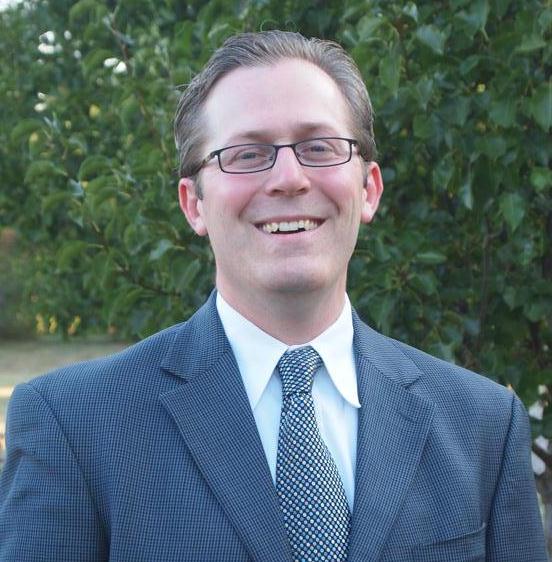 Biography 

Christopher Snyder, PEAviation Market DirectorWoolpert, Inc.  Chris Snyder has a 20-year career specializing in aviation planning, environmental, GIS, design and construction of landside/airside site civil infrastructure and facility projects.   He has worked on small general aviation and larger scale commercial aviation projects across the US and internationally in the South Pacific.  He has been working with Purdue University for the last 10 years on their Airport Master Plan and several design and construction projects including rehabilitation of their Primary Runway 10-28.  He has worked on numerous Airport Co-operative Research Papers related to aviation technologies, received approval by the FAA on unique asphalt paving applications through modification of standards, and lead the design/as-built/GIS data development and management of the Indianapolis Airport Midfield Terminal Development.  Chris holds a Bachelor of Science degree in Civil Engineering from Purdue University and is a licensed Engineer.  